سبحانك يا إلهي ترى ورقتي تمسكت بسدرة ربوبيتك ونطقت...حضرت بهاءاللهأصلي عربي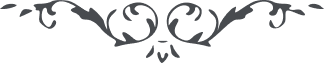 من آثار حضرة بهاءالله – نفحات الرحمن - 139 بديع، ص 129 – 131بسمه المهيمن على من في الأرضين والسمواتسبحانك يا إلهي ترى ورقتي تمسكت بسدرة ربوبيتك ونطقت بثنآئك وأقبلت إليك إذ سمعت ندآئك وأرسلت إليك كتابا فيه اعترفت بسلطانك وقدرتك وعلوك واقتدارك وسموك واستعلآئك أسئلك يا فالق الإصباح ومرسل الأرياح باسمك الذي به سخرت العالم واستقر به اسمك الأعظم على عرش أمرك وكرسي أحكامك بأن تقربها في كل الأحيان إلى مطلع ظهورك ومصدر أمرك ومهبط وحيك ومشرق مشيتك ومبدء إرادتك ثم قدر لها في الصحيفة العليا ما تقر به عينها ويفرح به قلبها أي رب اعمل بها ما ينبغي لنسبتها إليك ثم احفظها عن كل ما يكرهه رضآئها في ظلك إنك أنت المقتدر على ما تشآء يشهد بسلطانك من في الغيب والشهود لا إله إلا أنت المقتدر المتعالي العليم الحكيم